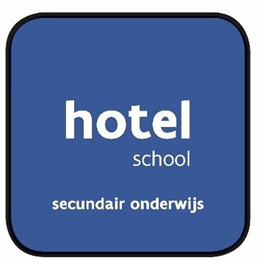 Toerisme					  		Dubbele finaliteit3de graad3de graad3de graad5TT6TT7TTRBasisvormingBasisvormingBasisvormingBasisvormingLevensbeschouwelijk vak22Nederlands33Engels22Frans22Geschiedenis11LO22Natuurwetenschappen1Aardrijkskunde11Wiskunde221615Specifiek gedeelte ToerismeSpecifiek gedeelte ToerismeSpecifiek gedeelte ToerismeSpecifiek gedeelte ToerismeAardrijkskunde2Duits332Engels+1+12Frans+1+12Sport6Geschiedenis2KunstgeschiedenisNederlands2TV Toerisme14145TV PR2TV Toegepaste economieTV Toegepaste informatica1TV Stage Toerisme 6191932Complementair gedeelteComplementair gedeelteComplementair gedeelteComplementair gedeelteSpaans33Totaal aantal uren/week353435